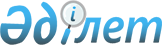 О внесении изменений и дополнений в решение Махамбетского районного маслихата от 26 декабря 2018 года № 296 "О районном бюджете на 2019-2021 годы"Решение Махамбетского районного маслихата Атырауской области от 27 марта 2019 года № 321. Зарегистрировано Департаментом юстиции Атырауской области 28 марта 2019 года № 4358
      В соответствии со статьей 109 Бюджетного кодекса Республики Казахстан от 4 декабря 2008 года, статьей 6 Закона Республики Казахстан от 23 января 2001 года "О местном государственном управлении и самоуправлении в Республике Казахстан" и рассмотрев предложенный акиматом района проекта об уточнении районного бюджета на 2019-2021 годы, районный маслихат на XXXVII сессии РЕШИЛ:
      1. Внести в решение районного маслихата от 26 декабря 2018 года № 296 "О районном бюджете на 2019-2021 годы" (зарегистрировано в реестре государственной регистрации нормативных правовых актов за № 4312, опубликовано 15 января 2019 года в эталонном контрольном банке нормативных правовых актов Республики Казахстан) следующие изменения и дополнения:
      1) в пункте 1:
      в подпункте 1):
      цифры "5 970 245" заменить цифрами "8 517 600";
      цифры "2 421 217" заменить цифрами "4 968 572";
      в подпункте 2):
      цифры "5 970 245" заменить цифрами "8 609 957";
      в подпункте 5): 
      цифры "-4 521" заменить цифрами "-96 878";
      в подпункте 6):
      в строке "финансирование дефицита (использование профицита) бюджета" цифры "4 521" заменить цифрами "96 878"; 
      в строке "используемые остатки бюджетных средств" цифры "0" зменить цифрами "92 357";
      2) в пункте 2:
      цифры "2 394 614" заменить цифрами "4 941 969";
      цифры "9 954" заменить цифрами "13 224";
      цифры "109 332" заменить цифрами "159 578";
      цифры "18 342" заменить цифрами "62 216";
      цифры "32 295" заменить цифрами "104 214";
      цифры "200 905" заменить цифрами "205 278";
      цифры "96 685" заменить цифрами "102 580";
      цифры "62 320" заменить цифрами "507 406";
      цифры "615 531" заменить цифрами "1 282 453";
      цифры "150 400" заменить цифрами "540 371";
      цифры "50 000" заменить цифрами "260 409";
      дополнить строками следующего содержания:
      "82 369 тысяч тенге - на текущий ремонт объектов организации образования;
      14 558 тысяч тенге - на оказание социальных услуг;
      15 607 тысяч тенге - на техническое обслуживание объектов коммунальной собственности;
      52 526 тысяч тенге - на обеспечение функционирования системы водоснабжения населенных пунктов;
      40 000 тысяч тенге – на обеспечение санитарии населенных пунктов;
      332 174 тысяч тенге - на приобретение спецтехники и оборудование для жилищно-коммунального хозяйства;
      70 348 тысяч тенге - на проведение работ по подготовке к зимнему периоду;
      1 000 тысяч тенге - на проведение агитационной работы по введению раздельного сбора твердых бытовых отходов;
      21 530 тысяч тенге - на обводнение оросительных каналов;
      3 600 тысяч тенге - на проведение противоэпизоотических мероприятий;
      25 000 тысяч тенге - на текущее содержание автомобильных дорог.".
      3) в пункте 4:
      цифры "144 906" заменить цифрами "292 596";
      дополнить строками следующего содержания:
      "29 578 тысяч тенге – на текущий ремонт объектов организаций образования;
      700 тысяч тенге - на проведение экспертизы разработанные проектно-сметные документации для капитального ремонта объектов образования;
      800 тысяч тенге – на материально-техническое оснащение организаций образования;
      52 526 тысяч тенге - на обеспечение функционирования системы водоснабжения населенных пунктов;
      49 358 тысяч тенге – на обеспечение санитарии населенных пунктов;
      14 728 тысяч тенге – на благоустройство и озеленение населенных пунктов.".
      2. Контроль за исполнением настоящего решения возложить на председателя постоянной комиссии районного маслихата по вопросам соблюдения законодательства, экономики и бюджета, финансов (Б.Рахметов).
      3. Настоящее решение вводится в действие с 1 января 2019 года. Бюджет района на 2019год Размер финансирования бюджетных программ аппаратов акимов сельских округов
      (тыс.тенге)
					© 2012. РГП на ПХВ «Институт законодательства и правовой информации Республики Казахстан» Министерства юстиции Республики Казахстан
				
      Председатель очередной
37-сессии районного маслихата

Н. Ергалиев

      Секретарь районного маслихата

М. Мырзашев
Приложение 1 к решению районного маслихата от 26 декабря 2018 года № 296Приложение 1 к решению районного маслихата от 27 марта 2019 года № 321
Категория
Категория
Категория
Категория
Категория
Сумма тыс.тенге
Класс
Класс
Класс
Класс
Сумма тыс.тенге
Подкласс
Подкласс
Подкласс
Сумма тыс.тенге
Наименование
Наименование
І. Доходы
І. Доходы
8517600
1
Налоговые поступления
Налоговые поступления
3539352
01
Подоходный налог
Подоходный налог
707300
2
Индивидуальный подоходный налог
Индивидуальный подоходный налог
707300
03
Социальный налог
Социальный налог
303000
1
Социальный налог
Социальный налог
303000
04
Hалоги на собственность
Hалоги на собственность
2510946
1
Hалоги на имущество
Hалоги на имущество
2501031
3
Земельный налог
Земельный налог
6170
4
Hалог на транспортные средства
Hалог на транспортные средства
3000
5
Единый земельный налог
Единый земельный налог
745
05
Внутренние налоги на товары, работы и услуги
Внутренние налоги на товары, работы и услуги
11206
2
Акцизы
Акцизы
1250
3
Поступления за использование природных и других ресурсов
Поступления за использование природных и других ресурсов
3000
4
Сборы за ведение предпринимательской и профессиональной деятельности
Сборы за ведение предпринимательской и профессиональной деятельности
6956
5
Налог на игорный бизнес
Налог на игорный бизнес
08
Обязательные платежи, взимаемые за совершение юридически значимых действий и (или) выдачу документов уполномоченными на то государственными органами или должностными лицами
Обязательные платежи, взимаемые за совершение юридически значимых действий и (или) выдачу документов уполномоченными на то государственными органами или должностными лицами
6900
1
Государственная пошлина
Государственная пошлина
6900
2
Неналоговые поступления
Неналоговые поступления
4476
01
Доходы от государственной собственности
Доходы от государственной собственности
4086
5
Доходы от аренды имущества, находящегося в государственной собственности
Доходы от аренды имущества, находящегося в государственной собственности
4073
7
Прочие доходы от государственной собственности
Прочие доходы от государственной собственности
13
02
Поступления от реализации товаров (работ, услуг) государственными учреждениями, финансируемыми из государственного бюджета
Поступления от реализации товаров (работ, услуг) государственными учреждениями, финансируемыми из государственного бюджета
0
1
Поступления от реализации товаров (работ, услуг) государственными учреждениями, финансируемыми из государственного бюджета
Поступления от реализации товаров (работ, услуг) государственными учреждениями, финансируемыми из государственного бюджета
0
04
Штрафы, пени, санкции, взыскания, налагаемые государственными учреждениями, финансируемыми из государственного бюджета, а также содержащимися и финансируемыми из бюджета (сметы расходов) Национального Банка Республики Казахстан
Штрафы, пени, санкции, взыскания, налагаемые государственными учреждениями, финансируемыми из государственного бюджета, а также содержащимися и финансируемыми из бюджета (сметы расходов) Национального Банка Республики Казахстан
40
1
Штрафы, пени, санкции, взыскания, налагаемые государственными учреждениями, финансируемыми из государственного бюджета, а также содержащимися и финансируемыми из бюджета (сметы расходов) Национального Банка РеспубликиКазахстан, за исключением поступлений от организаций нефтяного сектора
Штрафы, пени, санкции, взыскания, налагаемые государственными учреждениями, финансируемыми из государственного бюджета, а также содержащимися и финансируемыми из бюджета (сметы расходов) Национального Банка РеспубликиКазахстан, за исключением поступлений от организаций нефтяного сектора
40
06
Прочие неналоговые поступления
Прочие неналоговые поступления
350
1
Прочие неналоговые поступления
Прочие неналоговые поступления
350
3
Поступления от продажи основного капитала
Поступления от продажи основного капитала
5200
01
Продажа государственного имущества, закрепленного за государственными учреждениями
Продажа государственного имущества, закрепленного за государственными учреждениями
2000
1
Продажа государственного имущества, закрепленного за государственными учреждениями
Продажа государственного имущества, закрепленного за государственными учреждениями
2000
03
Продажа земли и нематериальных активов
Продажа земли и нематериальных активов
3200
1
Продажа земли
Продажа земли
3200
4
Поступления трансфертов
Поступления трансфертов
4968572
01
Трансферты из нижестоящих органов государственного управления
Трансферты из нижестоящих органов государственного управления
26603
3
Трансферты из бюджетов городов районного значения, сел, поселков, сельских округов
Трансферты из бюджетов городов районного значения, сел, поселков, сельских округов
26603
02
Трансферты из вышестоящих органов государственного управления
Трансферты из вышестоящих органов государственного управления
4941969
2
Трансферты из областного бюджета
Трансферты из областного бюджета
4941969
Функциональная

группа
Функциональная

группа
Функциональная

группа
Функциональная

группа
Функциональная

группа
Администратор
Администратор
Администратор
Администратор
Программа
Программа
Программа
Наименование
II. Затраты
8609957
01
Государственные услуги общего характера
457722
112
Аппарат маслихата района (города областного значения)
19786
001
001
Услуги по обеспечению деятельности маслихата района (города областного значения)
19336
003
003
Капитальные расходы государственного органа
450
122
Аппарат акима района (города областного значения)
161627
001
001
Услуги по обеспечению деятельности акима района (города областного значения)
74290
003
003
Капитальные расходы государственного органа
87337
123
Аппарат акима района в городе, города районного значения, поселка, села,сельского округа
43165
001
001
Услуги по обеспечению деятельности акима района в городе, города районного значения,поселка, села, сельского округа
41815
022
022
Капитальные расходы государственного органа 
1350
032
032
Капитальные расходы подведомственных государственных учреждений и организаций
459
Отдел экономики ифинансов района (города областного значения)
2100
003
003
Проведение оценки имущества в целях налогообложения
900
010
010
Приватизация, управление коммунальным имуществом, постприватизационная деятельность и регулирование споров, связанных с этим 
1200
028
028
Приобретение имущества в коммунальную собственность
458
Отдел жилищно-коммунального хозяйства, пассажирского транспорта и автомобильных дорог района (города областного значения)
133308
001
001
Услуги по реализации государственной политики на местном уровне в области жилищно-коммунального хозяйства, пассажирского транспорта и автомобильных дорог
16246
013
013
Капитальные расходы государственного органа
450
113
113
Целевые текущие трансферты из местных бюджетов
116612
459
Отдел экономики ифинансов района (города областного значения)
37725
001
001
Услуги по реализации государственной политики в области формирования и развития экономической политики, государственного планирования, исполнения бюджета и управления коммунальной собственностью района (города областного значения)
31263
002
002
Создание информационных систем
015
015
Капитальные расходы государственного органа
1290
113
113
Целевые текущие трансферты изместных бюджетов
5172
472
Отдел строительства, архитектуры и градостроительства района (города областного значения)
040
040
Развитие объектов государственных органов
482
Отдел предпринимательства и туризма района (города областного значения)
12464
001
001
Услуги по реализации государственной политики на местном уровне в области развития предпринимательства и туризма
11776
003
003
Капитальные расходы государственного органа
688
801
Отдел занятости, социальных программ и регистрации актов гражданского состояния района (города областного значения)
47547
001
001
Услуги по реализации государственной политики на местном уровне в сфере занятости, социальных программ и регистрации актов гражданского состояния
25817
003
003
Капитальные расходы государственного органа
950
032
032
Капитальные расходы подведомственных государственных учреждений и организаций
20780
02
Оборона
6878
122
Аппарат акима района (города областного значения)
6050
005
005
Мероприятия врамках исполнения всеобщей воинской обязанности
6050
122
Аппарат акима района (города областного значения)
006
006
Предупреждение и ликвидация чрезвычайных ситуаций масштаба района (города областного значения)
122
Аппарат акима района (города областного значения)
828
007
007
Мероприятия по профилактике и тушению степных пожаров районного (городского) масштаба, а также пожаров в населенных пунктах, в которых не созданы органы государственной противопожарной службы
828
03
Общественный порядок, безопасность, правовая, судебная, уголовно-исполнительная деятельность
458
Отдел жилищно-коммунального хозяйства, пассажирского транспорта и автомобильныхдорограйона(городаобластного значения)
021
021
Обеспечение безопасности дорожного движения в населенных пунктах
04
Образование
3214122
123
Аппарат акима района в городе, города районного значения, поселка, села,сельского округа
102538
041
041
Реализация государственного образовательного заказа в дошкольных организациях образования
102538
464
Отдел образованиярайона (города областного значения)
53958
009
009
Обеспечение деятельности организацийдошкольного воспитанияиобучения
53958
472
Отдел строительства, архитектуры и градостроительства района (города областного значения)
037
037
Строительство и реконструкция объектов дошкольного воспитания и обучения 
123
Аппарат акима района в городе, города районного значения, поселка, села,сельского округа
005
005
Организация бесплатного подвоза учащихся до школы и обратно в сельской местности
464
Отдел образования района (города областного значения)
2454660
003
003
Общеобразовательное обучение
2365361
006
006
Дополнительное образование для детей
89299
465
Отдел физической культуры и спорта района (города областного значения)
70007
017
017
Дополнительное образование для детей и юношества по спорту
70007
472
Отдел строительства, архитектуры и градостроительства района (города областного значения)
8500
022
022
Строительство и реконструкция объектов начального, основного среднего и общего среднего образования
8500
464
Отдел образованиярайона (города областного значения)
524459
001
001
Услуги по реализации государственной политики на местном уровне в области образования
27769
004
004
Информатизация системы образования в государственных учреждениях образования района(города областного значения)
005
005
Приобретение и доставка учебников, учебно-методических комплексов для государственных учреждений образования района (города областного значения)
125828
007
007
Проведение школьных олимпиад, внешкольных мероприятий и конкурсов районного (городского) масштаба
4151
012
012
Капитальные расходы государственного органа
950
015
015
Ежемесячная выплата денежных средств опекунам (попечителям) на содержание ребенка-сироты (детей-сирот), и ребенка (детей), оставшегося без попечения родителей
10500
022
022
Выплата единовременных денежных средств казахстанским гражданам, усыновившим (удочерившим) ребенка (детей)-сироту и ребенка (детей), оставшегося безпопечения родителей
023
023
Методическая работа
35497
029
029
Обследование психического здоровья детей и подростков и оказание психолого-медико-педагогической консультативной помощи населению
29227
067
067
Капитальные расходы подведомственных государственных учреждений и организаций
197757
113
113
Целевые текущие трансферты изместных бюджетов
92780
05
Здравоохранение
123
Аппарат акима района в городе, города районного значения, поселка, села,сельского округа
002
002
Организация в экстренных случаях доставки тяжелобольных людей до ближайшей организации здравоохранения, оказывающей врачебную помощь
06
Социальная помощь и социальное обеспечение
328270
464
Отдел образования района (города областного значения)
1105
030
030
Содержание ребенка (детей), переданного патронатным воспитателям
1105
801
Отдел занятости, социальных программ и регистрации актов гражданского состояния района (города областного значения)
49874
010
010
Государственная адресная социальная помощь
49874
123
Аппарат акима района в городе, города районного значения, поселка, села,сельского округа
1102
003
003
Оказание социальнойпомощи нуждающимся гражданам на дому
1102
801
Отдел занятости, социальных программ и регистрации актов гражданского состояния района (города областного значения)
261778
004
004
Программа занятости
128428
006
006
Оказание социальной помощи на приобретение топлива специалистам здравоохранения, образования, социального обеспечения, культуры , спорта и ветеринарии в сельской местности в соответствии с законодательством Республики Казахстан
5650
007
007
Оказание жилищной помощи
519
009
009
Материальное обеспечение детей-инвалидов, воспитывающихся и обучающихся на дому
1356
011
011
Социальная помощь отдельным категориям нуждающихся граждан по решениям местных представительных органов
39020
015
015
Территориальные центры социального обслуживания пенсионеров и инвалидов
18105
017
017
Обеспечение нуждающихся инвалидов обязательными гигиеническими средствами и предоставление услуг специалистами жестового языка, индивидуальными помощниками в соответствии с индивидуальной программой реабилитации инвалида
32752
023
023
Обеспечение деятельности центров занятости населения
35485
018
018
Оплата услуг по зачислению, выплате и доставке пособий и других социальных выплат
463
801
Отдел занятости, социальных программ и регистрации актов гражданского состояния района (города областного значения)
14411
050
050
Реализация Плана мероприятий по обеспечению прав и улучшению качества жизни инвалидов в Республике Казахстан на 2012-2018 годы
14411
07
Жилищно-коммунальное хозяйство
2334285
123
Аппарат акима района в городе, города районного значения, поселка, села,сельского округа
007
007
Организация сохранения государственного жилищного фонда города районного значения, поселка, села, сельского округа
027
027
Ремонт и благоустройство объектов в рамках развития городов и сельских населенных пунктов по Дорожной карте занятости 2020
458
Отдел жилищно-коммунального хозяйства, пассажирского транспорта и автомобильных дорог района (города областного значения)
1200
004
004
Обеспечение жильем отдельных категорий граждан
005
005
Снос аварийного и ветхого жилья
031
031
Изготовление технических паспортов на объекты кондоминиумов
1200
041
041
Ремонт и благоустройство объектов городов и сельских населенных пунктов в рамках Программы развития продуктивной занятости и массового предпринимательства
464
Отдел образования района (города областного значения)
026
026
Ремонт объектов городов и сельских населенных пунктов в рамках Программы развития продуктивной занятости и массового предпринимательства
472
Отдел строительства, архитектуры и градостроительства района (города областного значения)
547411
003
003
Проектирование и (или) строительство, реконструкция жилья коммунального жилищного фонда
540371
004
004
Проектирование, развитие и (или) обустройствоинженерно-коммуникационной инфраструктуры
7040
072
072
Строительство служебного жилища, развитие инженерно-коммуникационной инфраструктуры и строительство, достройка общежитий для молодежи в рамках Программы развития продуктивной занятости и массового предпринимательства
074
074
Развитие и/или сооружение недостающих объектов инженерно-коммуникационной инфраструктуры в рамках Программы развития продуктивной занятости и массового предпринимательствазанятости 2020
123
Организация сохранения государственного жилищного фонда города районного значения, поселка, села, сельского округа
014
014
Организация водоснабжения населенных пунктов
458
Отдел жилищно-коммунального хозяйства, пассажирского транспорта и автомобильных дорог района (города областного значения)
1606459
012
012
Функционирование системы водоснабжения и водоотведения
1505285
026
026
Организация эксплуатации тепловых сетей, находящихся в коммунальнойсобственности районов (городов областного значения)
85567
027
027
Организация эксплуатации сетей газификации, находящихся в коммунальной собственности районов (городов областного значения)
15607
028
028
Развитие коммунального хозяйства
029
029
Развитие системы водоснабжения и водоотведения
472
Отдел строительства, архитектуры и градостроительства района (города областного значения)
1954
005
005
Развитие коммунального хозяйства
694
006
006
Развитие системы водоснабжения и водоотведения
007
007
Развитие благоустройства городов и населенных пунктов
058
058
Развитие системы водоснабжения и водоотведения в сельских населенных пунктах
1260
123
Аппарат акима района в городе, города районного значения, поселка, села,сельского округа
6723
008
008
Освещение улиц населенных пунктов
3456
009
009
Обеспечение санитарии населенных пунктов
2013
010
010
Содержание мест захоронений и погребение безродных
011
011
Благоустройство и озеленение населенных пунктов
1254
458
Отдел жилищно-коммунального хозяйства, пассажирского транспорта и автомобильных дорог района (города областного значения)
170538
016
016
Обеспечение санитарии населенных пунктов
170538
08
Культура, спорт, туризм и информационное пространство
334847
123
Аппарат акима района в городе, города районного значения, поселка, села,сельского округа
40122
006
006
Поддержка культурно-досуговойработы на местном уровне
40122
472
Отдел строительства, архитектуры и градостроительства района (города областного значения)
011
011
Развитие объектов культуры
455
Отдел культуры и развития языков района (города областного значения)
38668
003
003
Поддержка культурно-досуговой работы
38668
009
009
Обеспечение сохранности историко-культурного наследия и доступа к ним
465
Отдел физической культуры и спорта района (города областного значения)
21526
001
001
Услуги по реализации государственной политики на местном уровне в сфере физической культуры и спорта
10831
004
004
Капитальные расходы государственного органа
1230
005
005
Развитие массового спорта и национальных видов спорта 
5000
006
006
Проведение спортивных соревнований на районном (города областного значения) уровне
2770
007
007
Подготовка и участие членов сборных команд района (города областного значения) по различным видам спорта на областных спортивных соревнованиях
1695
032
032
Капитальные расходы подведомственных государственных учреждений и организаций
472
Отдел строительства, архитектуры и градостроительства района (города областного значения)
008
008
Развитие объектов спорта 
455
Отдел культуры и развития языков района (города областного значения)
50851
006
006
Функционирование районных (городских) библиотек
50851
007
007
Развитие государственного языка и других языков народа Казахстана
456
Отдел внутренней политики района (города областного значения)
2296
002
002
Услуги по проведению государственной информационной политики
2296
455
Отдел культуры и развития языков района (города областного значения)
146569
001
001
Услуги по реализации государственной политики на местном уровне в области информации, укрепления государственности и формирования социального оптимизма граждан ,развития языков и культуры
11744
010
010
Капитальные расходы государственного органа
950
032
032
Капитальные расходы подведомственных государственных учреждений и организаций
123665
113
113
Целевые текущие трансферты из местных бюджетов
10210
456
Отдел внутренней политики района (города областного значения)
34815
001
001
Услуги по реализации государственной политики на местном уровне в области информации, укрепления государственности и формирования социального оптимизма граждан
13328
003
003
Реализация мероприятий в сфере молодежной политики
20087
006
006
Капитальные расходы государственного органа
950
032
032
Капитальные расходы подведомственных государственных учреждений и организаций
450
09
Топливно-энергетический комплекс и недропользование
472
Отдел строительства, архитектуры и градостроительства района (города областного значения)
009
009
Развитие теплоэнергетической системы
10
Сельское, водное, лесное, рыбное хозяйство, особо охраняемые природные территории, охрана окружающей среды и животного мира, земельные отношения
104069
459
Отдел экономики и финансов района (города областного значения)
6840
099
099
Реализация мер по оказанию социальной поддержки специалистов 
6840
462
Отдел сельского хозяйства района (города областного значения)
16140
001
001
Услуги по реализации государственной политики на местном уровне в сфере сельского хозяйства
15690
005
005
Возмещение владельцам стоимости изымаемых и уничтожаемых больных животных, продуктов и сырья животного происхождения
006
006
Капитальные расходы государственного органа 
450
472
Отдел строительства, архитектуры и градостроительства района (города областного значения)
010
010
Развитие объектов сельского хозяйства
473
Отдел ветеринарии района (города областного значения)
26922
001
001
Услуги по реализации государственной политики на местном уровне в сфере ветеринарии
14433
003
003
Капитальные расходы государственного органа
450
005
005
Обеспечение функционирования скотомогильников (биотермических ям)
4139
006
006
Организация санитарного убоя больных животных
007
007
Организация отлова и уничтожения бродячих собак и кошек
772
008
008
Возмещение владельцам стоимости изымаемых и уничтожаемых больныхживотных,продуктови сырьяживотногопроисхождения
1000
009
009
Проведение ветеринарных мероприятий по энзоотическим болезням животных
010
010
Проведение мероприятий по идентификации сельскохозяйственных животных
4628
032
032
Капитальные расходы подведомственных государственных учреждений и организаций
1500
463
Отделземельных отношений района(города областного значения)
16374
001
001
Услуги по реализации государственной политики в области регулирования земельных отношений на территории района (города областного значения)
14674
002
002
Работы по переводу сельскохозяйственных угодий из одного вида в другой
003
003
Земельно-хозяйственное устройство населенных пунктов
004
004
Организация работ по зонированию земель
006
006
Землеустройство, проводимое при установлении границ районов, городов областного значения, районного значения, сельских округов, поселков, сел
007
007
Капитальные расходы государственного органа
1700
473
Отдел ветеринарии района (города областного значения)
37793
011
011
Проведение противоэпизоотических мероприятий
37793
11
Промышленность, архитектурная, градостроительная и строительная деятельность
26009
472
Отдел строительства, архитектуры и градостроительства района (города областного значения)
26009
001
001
Услуги по реализации государственной политики в области строительства, архитектурыиградостроительствана местном уровне 
24668
015
015
Капитальные расходы государственного органа
1341
12
Транспорт и коммуникации
794785
123
Аппарат акима района в городе, города районного значения, поселка, села,сельского округа
012
012
Развитие инфраструктуры автомобильных дорог в городах районного значения, поселках, селах, сельских округах
013
013
Обеспечение функционирования автомобильных дорог в городах районного значения, поселках, селах, сельских округах
458
Отдел жилищно-коммунального хозяйства, пассажирского транспорта и автомобильных дорог района (города областного значения)
794785
022
022
Развитие транспортной инфраструктуры
260409
023
023
Обеспечение функционирования автомобильных дорог
25000
045
045
Капитальный и средний ремонт автомобильных дорог районного значения и улиц населенных пунктов
509376
13
Прочие
106073
123
Аппарат акима района в городе, города районного значения, поселка, села,сельского округа
2903
040
040
Реализация мер по содействию экономическому развитию регионов в рамках Программы "Развитие регионов"
2903
459
Отдел экономики и финансов района (города областного значения)
103170
012
012
Резерв местного исполнительного органа района (города областного значения)
35348
026
026
Целевые текущие трансферты бюджетам города районного значения, села, поселка, сельского округа на повышение заработной платы отдельных категорий гражданских служащих, работников организаций, содержащихся за счет средств государственного бюджета, работников казенных предприятий в связи с изменением размера минимальной заработной платы
67822
14
Обслуживание долга
11
459
Отдел экономики и финансов района (города областного значения)
11
021
021
Обслуживание долга местных исполнительных органов по выплате вознаграждений и иных платежей по займам из областного бюджета
11
15
Трансферты
902886
459
Отдел экономики и финансов района (города областного значения)
902886
006
006
Возврат неиспользованных (недоиспользованных) целевых трансфертов
87
020
020
Целевые текущие трансферты в вышестоящие бюджеты в связи с изменением фонда оплаты труда в бюджетной сфере
024
024
Целевые текущие трансферты из нижестоящего бюджета на компенсациб потерь вышестоящего бюджета в связи и изменением законодательства
165038
038
038
Субвенции 
727236
051
051
Трансферты органам местного самоуправления
10525
Функциональная

группа
Функциональная

группа
Функциональная

группа
Функциональная

группа
Сумма тыс.тенге
Администратор
Администратор
Администратор
Сумма тыс.тенге
Программа
Программа
Сумма тыс.тенге
Наименование
ІІІ. Чистое бюджетное кредитование
4521
Бюджетныекредиты
15150
10
Сельское, водное, лесное, рыбное хозяйство, особо охраняемые природные территории, охрана окружающей среды и животного мира, земельные отношения
15150
459
Отдел экономики и бюджетного планирования района (города областного значения)
15150
018
Бюджетные кредиты для реализации мер социальной поддержки специалистов 
15150
Категория 
Категория 
Категория 
Категория 
Сумма тыс.тенге
Класс 
Класс 
Класс 
Сумма тыс.тенге
Подкласс 
Подкласс 
Сумма тыс.тенге
Наименование
Погашение бюджетных кредитов
10629
5
Погашение бюджетных кредитов
10629
01
Погашение бюджетных кредитов
10629
1
Погашение бюджетных кредитов, выданных из государственного бюджета
10629
Функциональная

группа
Функциональная

группа
Функциональная

группа
Функциональная

группа
Сумма тыс.тенге
Администратов
Администратов
Администратов
Сумма тыс.тенге
Программа
Программа
Сумма тыс.тенге
Наименование
ІV. Сальдо по операциям с финансовыми активами
Приобретение финансовых активов
13
Прочие
458
Отдел жилищно-коммунального хозяйства, пассажирского транспорта и автомобильных дорог района (города областного значения)
065
Формирование или увеличение уставного капитала юридических лиц
Категория
Категория
Категория
Категория
Сумма тыс.тенге
Класс
Класс
Класс
Сумма тыс.тенге
Подкласс
Подкласс
Сумма тыс.тенге
Наименование
Поступления от продажи финансовых активов государства
6
Поступления от продажи финансовых активов государства 
01
Поступления от продажи финансовых активов государства 
1
Поступления от продажи финансовых активов внутри страны 
Категория 
Категория 
Категория 
Категория 
Сумма тыс.тенге
Класс 
Класс 
Класс 
Сумма тыс.тенге
Подкласс
Подкласс
Сумма тыс.тенге
Наименование
V. Дефицит (профицит) бюджета
-96878
VI. Финансирование дефицита (использование профицита) бюджета 
96878
7
Поступление займов
15150
01
Внутренние государственные займы
15150
2
Договоры займа
15150
Функциональная

группа
Функциональная

группа
Функциональная

группа
Функциональная

группа
Сумма тыс.тенге
Администратор
Администратор
Администратор
Сумма тыс.тенге
Программа
Программа
Сумма тыс.тенге
Наименование
16
Погашение займов
10629
459
Отдел экономики и финансов района (города областного значения)
10629
005
Погашение долга местного исполнительного органа перед вышестоящим бюджетом
10629
Категория
Категория
Категория
Категория
Сумма тыс.тенге
Класс
Класс
Класс
Сумма тыс.тенге
Подкласс
Подкласс
Сумма тыс.тенге
Наименование
8
Используемые остатки бюджетных средств
92357
01
Остатки бюджетных средств 
92357
1
Свободные остатки бюджетных средств
92357Приложение 4 к решению районного маслихата от 26 декабря 2018 года № 296Приложение 2 к решению районного маслихата от 27 марта 2019 года № 321
Код программы

 
Код программы

 
Наименование 

бюджетных программ
Актогай
Акжайык
Жалгансай
Всего
001
Услуги по обеспечению деятельности акима района в городе, города районного значения, поселка, села, сельского округа
15077
14384
12354
41815
003
Оказание социальной помощи нуждающимся гражданам на дому
1102
1102
006
Поддержка культурно-досуговой работы на местном уровне
13322
18407
8393
40122
007
Организация сохранения государственного жилищного фонда города районного значения, поселка, села, сельского округа
008
Освещение улиц населенных пунктов
606
1277
1573
3456
009
Обеспечение санитарии населенных пунктов
671
671
671
2013
011
Благоустройство и озеленение населенных пунктов
282
360
612
1254
013
Обеспечение функционирования автомобильных дорог в городах районного значения, поселках, селах, сельских округах
014
Организация водоснабжения населенных пунктов
022
Капитальные расходы государственного органа
450
450
450
1350
032
Капитальные расходы подведомственных государственных учреждений и организаций
040
Реализация мер по содействию экономическому развитию регионов в рамках Программы "Развитие регионов" 
820
1017
1066
2903
041
Реализация государственного образовательного заказа в дошкольных организациях образования
25874
45872
30792
86798
Итого 
57102
82438
57013
196553